TOREK, 21.4.2020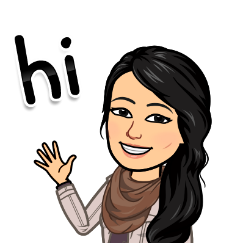 En vic za začetek dneva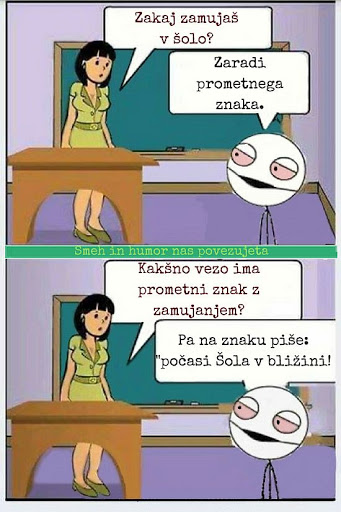 MATEMATIKA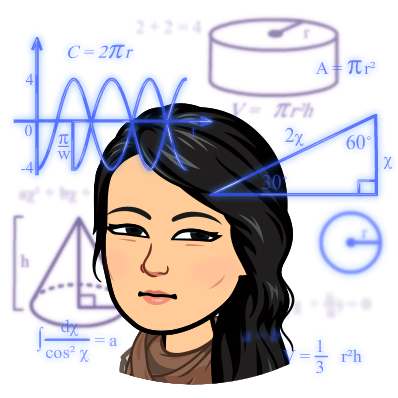 UraNAVODILA ZA TVOJE DELO:V zvezek ponovi račune pisnega deljenja, ki smo ga delali prejšnji teden. Oglej si PPT predstavitev PISNO DELJENJE TRIMESTNEGA DELJENCA Z DVOMESTNIM DELITELJEM (obvezno vklopi DIAPROJEKCIJO IN ZVOK, da ustrezno vidiš korake pisnega deljenja in slišiš razlago). Projekcija se vrti samodejno, zato ne klikaj za naslednji diapozitiv. Naredi zapis v zvezek (glej spodnji okvir) in reši primere.Reši v DZ str. 15/ 1.nalogo. SLJUraTVOJE DELO:V DZ na strani 103 reši dopolni in pomni.Naredi zapis v zvezek (v spodnjem okvirčku)V časopisu, reviji ali internetu poišči eno reklamo in jo prilepi v zvezek.Če želiš si oglej nekaj reklam na TV in v zvezek napiši nekaj reklamnih gesel. Npr. Hofer več kot fer.Mercator najboljši sosed. 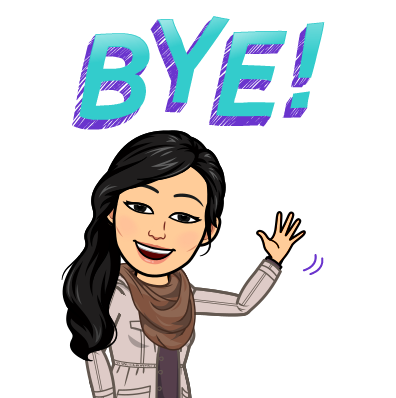 MATEMATIKA (1.)PISNO DELJENJE TRIMESTNEGA DELJENCA Z DVOMESTNIM DELITELJEM zapis v zvezek in PPTNARAVOSLOVJE IN TEHNIKA (1.,2.)Glej medpredmetno povezovanjeANGLEŠČINA (2.)Navodila vam pošlje ga. Polona MohorčičSLOVENŠČINA (3.)ČEMU IZDELUJEJO REKLAME, dopolni in pomni, zapis v zvezekZapis v zvezek:              VAJAPisno deljenje z dvomestnim deliteljem: reši račune in naredi preizkus.87: 32=75: 19=58: 22=96: 48=Dodajam vam tudi rešitve.               3087: 32= 2             32  2 = 64     64 + 23 = 8723 ost.               2075: 19= 3             19  3 = 57     57 + 18 = 7518 ost.               2058: 22= 2            22  2 = 44      44 + 14= 5814 ost.               5096: 48= 2          48  2 = 96       -0 ost.Zapis v zvezek: PISNO DELJENJE TRIMESTNEGA DELJENCA Z DVOMESTNIM DELITELJEM1.primer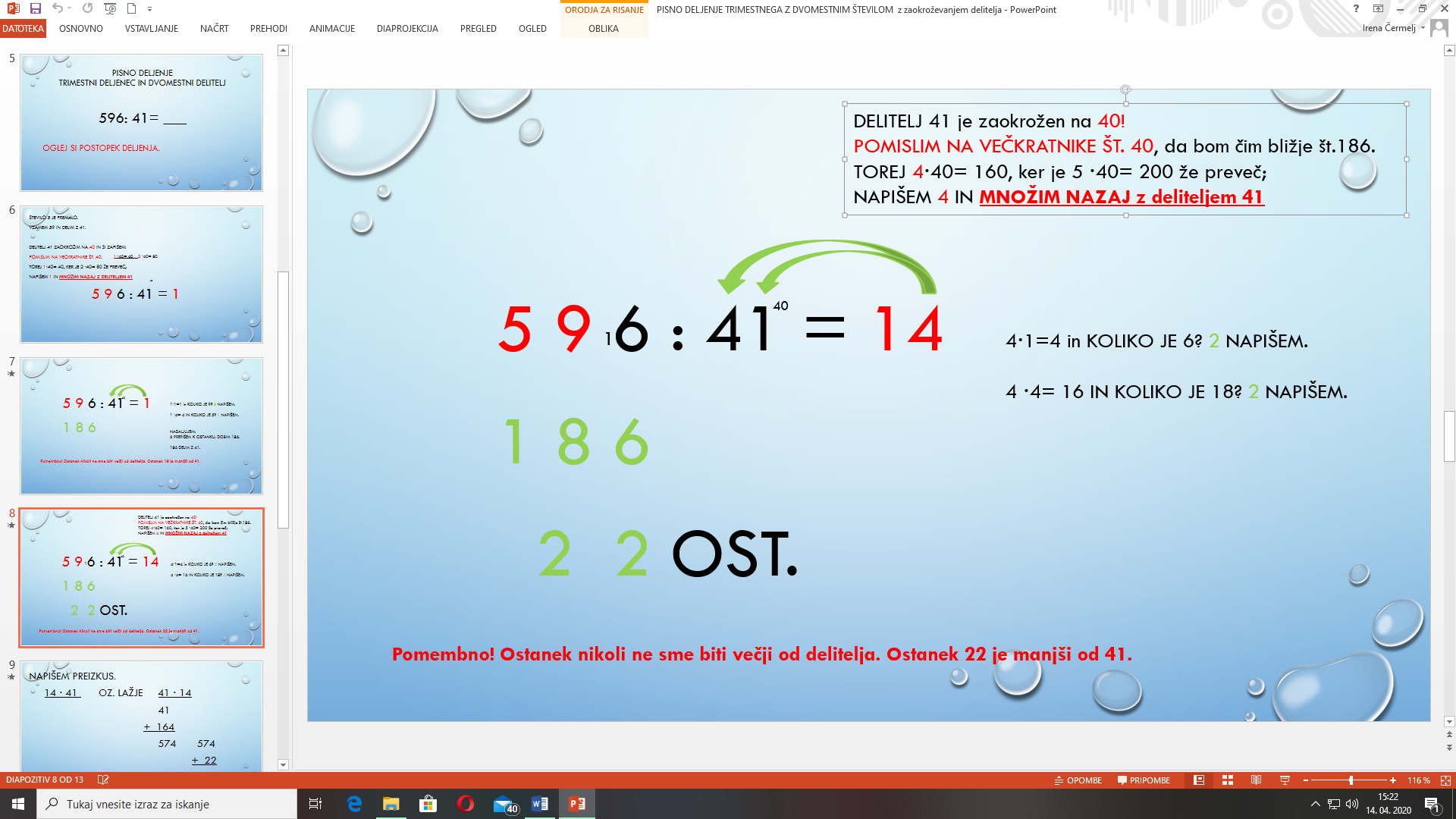 Napiši še preizkus.2.primer: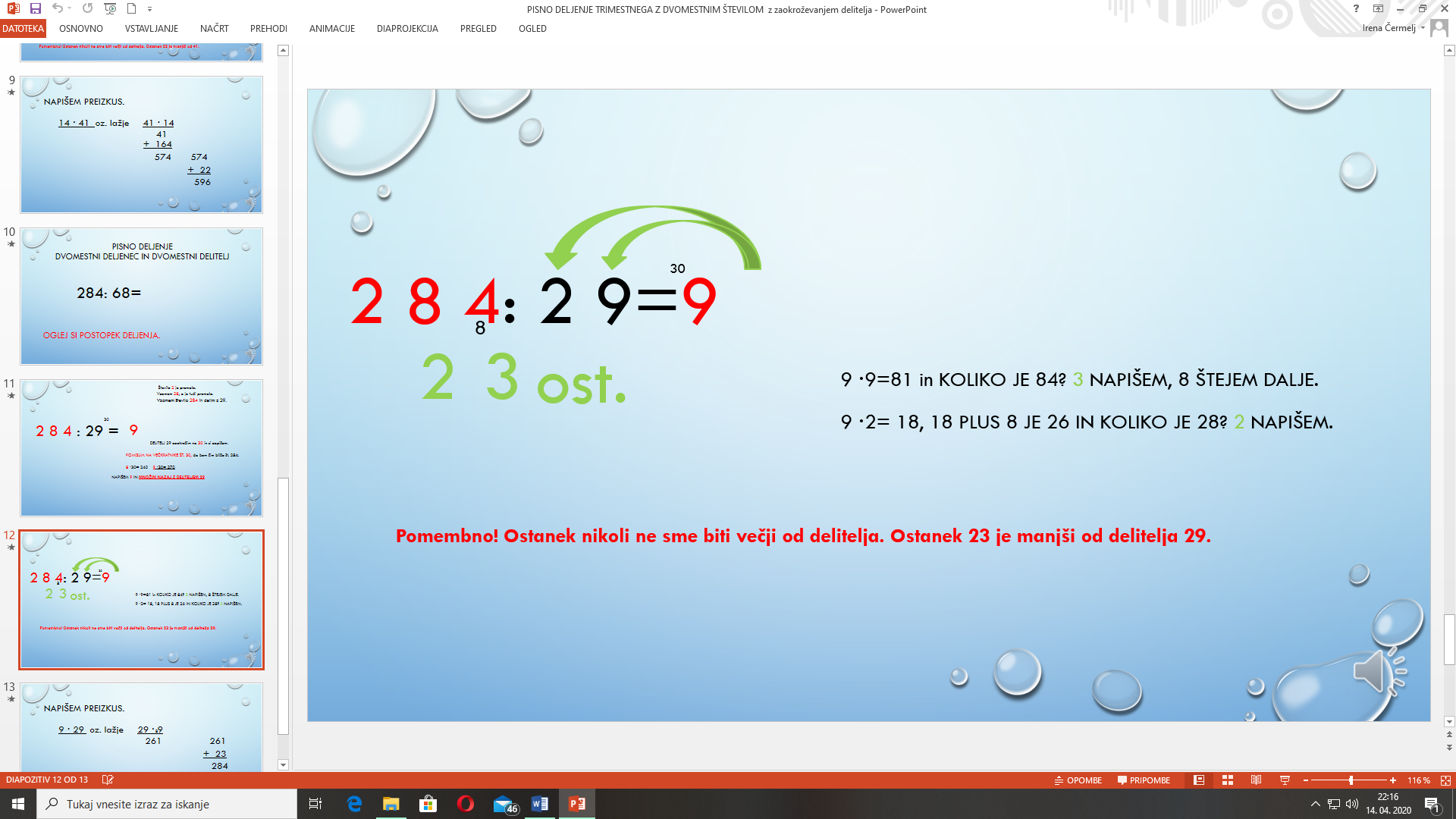 Napiši še preizkus.Čemu izdelujejo reklame?         REKLAMA = besedilo, s katerim želi sporočevalec vplivati na naslovnika,                                                                                  da bi kupil izdelek.velike, različno         dodane fotografije,           geslo     pritegne pozornostoblikovane črke        ilustracijeNapiši reklamo za svoj izdelek!